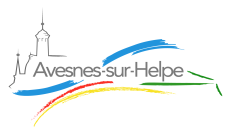 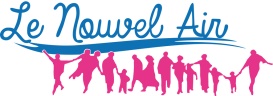 Avant tout : Pour toute participation, vous certifiez savoir nager 25 mètres  Adulte : Nom et Prénom : _____________________________________________________________	  OUI    NON Enfant 1 : Nom et Prénom : ____________________________________________________________	  OUI    NON Enfant 2 : Nom et Prénom : ____________________________________________________________	  OUI    NON Enfant 3 : Nom et Prénom : ____________________________________________________________	  OUI    NON Je soussigné(e)________________________________________ certifie que moi-même et les enfants m’accompagnant savent nager 25m.SIGNATURE de l’adulte :     Je soussigné(e) ______________________________ atteste sur l’honneur, avoir répondu négativement à toutes les rubriques du questionnaire de santé et que le résultat me permet de pratiquer l’activité canoë-kayakA Avesnes-sur-Helpe, le ___________________________ Signature de l’adulte : Répondez aux questions suivantes par OUI ou par NON*UNIQUEMENT POUR LES ADULTESOUINONNONDurant les 12 derniers moisDurant les 12 derniers moisDurant les 12 derniers moisDurant les 12 derniers mois1Un membre de votre famille est-il décédé subitement d’une cause cardiaque ou inexpliquée ?2Avez-vous ressenti une douleur dans la poitrine, des palpitations, un essoufflement inhabituel ou un malaise ?3Avez-vous eu un épisode de respiration sifflante (asthme) ?4Avez-vous eu une perte de connaissance ?5Si vous avez arrêté le sport pendant 30 jours ou plus pour des raisons de santé, avez-vous repris sans l’accord d’un médecin ?6Avez-vous débuté un traitement médical de longue durée (hors contraception et désensibilisation aux allergies) ?A ce jourA ce jourA ce jourA ce jour7Ressentez-vous une douleur, un manque de force ou une raideur suite à un problème osseux, articulaire ou musculaire (fracture, entorse, luxation, déchirure, tendinite…) survenu durant les 12 derniers mois ?8Votre pratique sportive est-elle interrompue pour des raisons de santé ?9Pensez-vous avoir besoin d’un avis médical pour pratiquer cette activité ? *NB : Les réponses formulées relèvent de la seule responsabilité de l’adulteSi vous avez répondu NON à toutes les questionsSi vous avez répondu NON à toutes les questionsSi vous avez répondu NON à toutes les questionsSi vous avez répondu NON à toutes les questionsPas de certificat médical à fournir. Simplement attestez après avoir répondu NON à toutes les questions lors de la demande de participationPas de certificat médical à fournir. Simplement attestez après avoir répondu NON à toutes les questions lors de la demande de participationPas de certificat médical à fournir. Simplement attestez après avoir répondu NON à toutes les questions lors de la demande de participationPas de certificat médical à fournir. Simplement attestez après avoir répondu NON à toutes les questions lors de la demande de participationSi vous avez répondu OUI à une ou plusieurs questionsSi vous avez répondu OUI à une ou plusieurs questionsSi vous avez répondu OUI à une ou plusieurs questionsSi vous avez répondu OUI à une ou plusieurs questionsCertificat médical à fournir. Consultez un médecin et présentez-lui ce questionnaire renseignéCertificat médical à fournir. Consultez un médecin et présentez-lui ce questionnaire renseignéCertificat médical à fournir. Consultez un médecin et présentez-lui ce questionnaire renseignéCertificat médical à fournir. Consultez un médecin et présentez-lui ce questionnaire renseigné